ΑνακοίνωσηΣΥΝΕΔΡΙΟ RawMat2021Αθήνα, Ξενοδοχείο Divani Caravel05-09/9/2021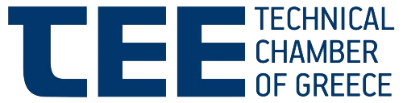 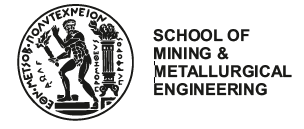 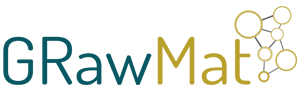 Από 5 έως 9 Σεπτεμβρίου 2021, στην Αθήνα (Divani Caravel Palace), θα πραγματοποιηθεί Διεθνές Συνέδριο για τον Ορυκτό Πλούτο με τίτλο «Πρώτες Ύλες και Κυκλική Οικονομία – Τεχνολογικές Εξελίξεις και Μελλοντικές Προκλήσεις» - RawMat2021. Το Συνέδριο διοργανώνεται από τη Σχολή Μηχανικών Μεταλλείων – Μεταλλουργών του ΕΜΠ, το Τεχνικό Επιμελητήριο Ελλάδος (ΤΕΕ) και το Συνεργατικό Σχηματισμό Καινοτομίας για τις Ορυκτές Πρώτες Ύλες “GRawMat”. Στη συνδιοργάνωση μετέχουν το Υπουργείο Περιβάλλοντος και Ενέργειας (ΥΠΕΝ), ο Σύνδεσμος Μεταλλευτικών Επιχειρήσεων (ΣΜΕ), η Ελληνική Αρχή Γεωλογικών & Μεταλλευτικών Ερευνών (ΕΑΓΜΕ), το Γεωτεχνικό Επιμελητήριο Ελλάδος (ΓΕΩΤΕΕ), η Ελληνική Γεωλογική Εταιρεία, η Επιστημονική Εταιρεία Τεχνολόγων Ορυκτού Πλούτου,  το Ινστιτούτο Πετρελαϊκής Έρευνας του Ιδρύματος Τεχνολογίας και Έρευνας (ΙΠΕ/ΙΤΕ), η Σχολή Μηχανικών Ορυκτών Πόρων του Πολυτεχνείου Κρήτης, το Τμήμα Μηχανικών Ορυκτών Πόρων του Πανεπιστημίου Δυτικής Μακεδονίας, το Τμήμα Χημείας του ΑΠΘ, το Τμήμα Γεωλογίας και Γεωπεριβάλλοντος του ΕΚΠΑ, το Τμήμα Γεωλογίας του Πανεπιστημίου Πατρών και το Εργαστήριο METLAB του Πανεπιστημίου Πατρών. Το RawMat2021 αποτελεί τη φυσική συνέχεια των τριών πρώτων συνεδρίων που είχαν επιτυχώς διοργανωθεί από το ΤΕΕ από το 1978 μέχρι και το 2000.Η θεματολογία του RawMat2021 αφορά σε θέματα έρευνας, εξόρυξης, επεξεργασίας και εκμετάλλευσης πρώτων υλών, ενέργειας, διαχείρισης περιβάλλοντος και αξιοποίησης παραπροϊόντων και αποβλήτων καθώς επίσης και στις νέες και καινοτόμες τεχνολογικές εξελίξεις που σχετίζονται με τον κλάδο των πρώτων υλών και την κυκλική οικονομία.  Σκοπός του RawMat2021 είναι να συγκεντρώσει και να φέρει σε επαφή επιστήμονες, στελέχη εταιρειών και φορείς λήψης αποφάσεων προκειμένου να μοιραστούν απόψεις και γνώσεις σε σχέση με τις προκλήσεις, τις ευκαιρίες και τις σύγχρονες τάσεις, εφαρμογές και εξελίξεις στις ορυκτές πρώτες ύλες. Το Συνέδριο απευθύνεται στη Διεθνή επιστημονική κοινότητα, τους παραγωγικούς φορείς, τη Δημόσια Διοίκηση και την κοινωνία με στόχο τη διάχυση ερευνητικών αποτελεσμάτων, τεχνολογικών επιτευγμάτων και γνώσης ενώ, ταυτόχρονα, συνιστά μια σημαντική ευκαιρία για τη διεθνή προβολή των φορέων και των εταιρειών που δραστηριοποιούνται στο χώρο. Για περισσότερες πληροφορίες σχετικά με το RawMat2021 ανατρέξτε sτον ιστότοπο www.rawmat2021.gr